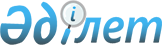 О внесении дополнений в постановление акимата Жылыойского района от 18 мая 2016 года № 195 "Об определении перечня должностей специалистов в области социального обеспечения, образования и культуры, являющимся гражданскими служащими и работающим в сельской местности"Постановление акимата Жылыойского района Атырауской области от 21 ноября 2017 года № 441. Зарегистрировано Департаментом юстиции Атырауской области 15 декабря 2017 года № 4007
      В соответствии с пунктом 2 статьи 31 Закона Республики Казахстан от 23 января 2001 года "О местном государственном управлении и самоуправлении в Республике Казахстан", пунктом 9 статьи 139 Трудового Кодекса Республики Казахстан от 23 ноября 2015 года, приказом исполняющего обязанности Министра культуры и спорта Республики Казахстан от 31 декабря 2015 года №419 "Об утверждении Реестра должностей гражданских служащих в сферах культуры, образования в области культуры и искусства, развития языков, архивного дела и документации, физической культуры и спорта, религиозной деятельности" и решением Жылыойского районного маслихата от 29 сентября 2017 года №14-2 "О внесении дополнений в решение маслихата Жылыойского района от 28 апреля 2016 года №2-3 "О получении согласия к перечню должностей специалистов образования, культуры и социального обеспечения, являющихся гражданскими служащими и работающих в сельской местности", районный акимат ПОСТАНОВЛЯЕТ:
      1. Внести следующие дополнения в постановление акимата Жылыойского района от 18 мая 2016 года №195 "Об определении перечня должностей специалистов в области социального обеспечения, образования и культуры, являющимся гражданскими служащими и работающим в сельской местности" (нормативный правовой акт зарегистрирован в реестре государственной регистрации нормативных правовых актов Департамента юстиции Атырауской области за №3543, опубликован 23 июня 2016 года в районной газете "Кең Жылой"):
      в наименованиях указанного постановления и приложения после слов "культуры" дополнить словами "спорта";
      в приложении указанного постановления дополнить 4 главой:
      4. Должности специалистов в сфере спорта:
      Руководитель государственного учреждения и государственного казенного предприятия районного значения;
      Заместитель руководителя государственного учреждения и государственного казенного предприятия районного значения (кроме заместителя руководителя по административно-хозяйственным вопросам государственного учреждения и государственного казенного предприятия районного значения);
      Старший тренер районного значения;
      Тренер, тренер-преподаватель, инструктор-спортсмен, психолог, методист, медицинская (ий) сестра/брат (специализированная (ый)).
      2. Контроль за исполнением настоящего постановления возложить на заместителя акима района Умирбаева Н.
      3. Настоящее постановление вводится в действие со дня его первого официального опубликования.
      "Согласовано"
      "21" ноября 2017 год
      "21" ноября 2017 год
					© 2012. РГП на ПХВ «Институт законодательства и правовой информации Республики Казахстан» Министерства юстиции Республики Казахстан
				
      Аким района

Куттумурат- улы А.

      Председатель XIV сессии
Жылыойского районного маслихата

Майлыбаев Т.

      Секретарь Жылыйского
районного маслихата

Кенганов М.
